МУ       КУВШИНОВСКИЙ  РАЙОННЫЙ  ОТДЕЛ  ОБРАЗОВАНИЯПРИКАЗ   07.11.2022 г.                                                                                                                          №  176О проведении муниципального этапа всероссийской  олимпиады школьниковв Кувшиновском районе в  2022-2023 учебном году.    В соответствии с Порядком проведения всероссийской олимпиады школьников, утвержденным приказом Министерства просвещения Российской Федерации от 27 ноября 2020 года № 678,  приказом Министерства образования Тверской области от 01.11.2022 № 1108/ПК «Об организации муниципального этапа всероссийской олимпиады школьников в 2022-2023 учебном году на территории Тверской области», организационно-технологической моделью проведения муниципального этапа всероссийской олимпиады школьников в общеобразовательных учреждениях Кувшиновского района, утвержденной приказом  МУ Кувшиновский РОО от 07.11.2022 №175Приказываю: 1.Провести муниципальный этап всероссийской олимпиады школьников  согласно организационно-        технологической модели проведения муниципального этапа всероссийской олимпиады       школьников в общеобразовательных учреждениях Кувшиновского района.  2. Провести муниципальный этап   всероссийской  олимпиады школьников  (далее Олимпиада)      в  2022-2023 уч.г. с 14  ноября  по 21 декабря 2022г по предметам русский язык, история,    литература, математика,  английский язык, немецкий язык, французский язык, биология,     экология, физика, география, обществознание,   физическая культура, ОБЖ, технология,         информатика и ИКТ.   3. Включить в состав предметных команд Олимпиады учащихся 7-11 классов, занявших 1-3        места в школьном этапе олимпиады;  победителей и призеров муниципального этапа      предыдущего  учебного года, продолжающие обучение  в образовательных организациях,        осуществляющих образовательную деятельность по образовательным программам        основного общего и среднего  общего образования.   4.  Определить время  начала проведения Олимпиады  10.00 часов.5. Определять  победителей и призеров муниципального этапа Олимпиады из числа      участников в соответствии с  квотой, набравших наибольшее количество баллов, при     условии, что количество набранных  ими баллов от  60% (для  победителей) от 55%        (для призеров)  от  максимально возможных.   6.. Провести проверку работ участников Олимпиады в  день проведения Олимпиады в 14.30    часов в МОУ КСОШ№2.7. Назначить ответственным за проведение муниципального этапа всероссийской олимпиады      школьников в Кувшиновском районе  Иванову Н.В.,  начальника отдела информации МУ        Кувшиновский РОО.8. Утвердить:   состав оргкомитета муниципального этапа Олимпиады (приложение 1);                                                                                                                                                                            8.2.график проведения  муниципального этапа всероссийской олимпиады школьников  в       Кувшиновском районе в 2022 – 2023 учебном году (Приложение 2),8.3.состав жюри  муниципального этапа Олимпиады (приложение 3);8.4.состав организаторов в аудиториях  и общественных наблюдателей по проведению       муниципального этапа всероссийской олимпиады школьников по  предметам (Приложение 4),8.5.квоту победителей и призеров муниципального  этапа всероссийской олимпиады           школьников  (приложение 5);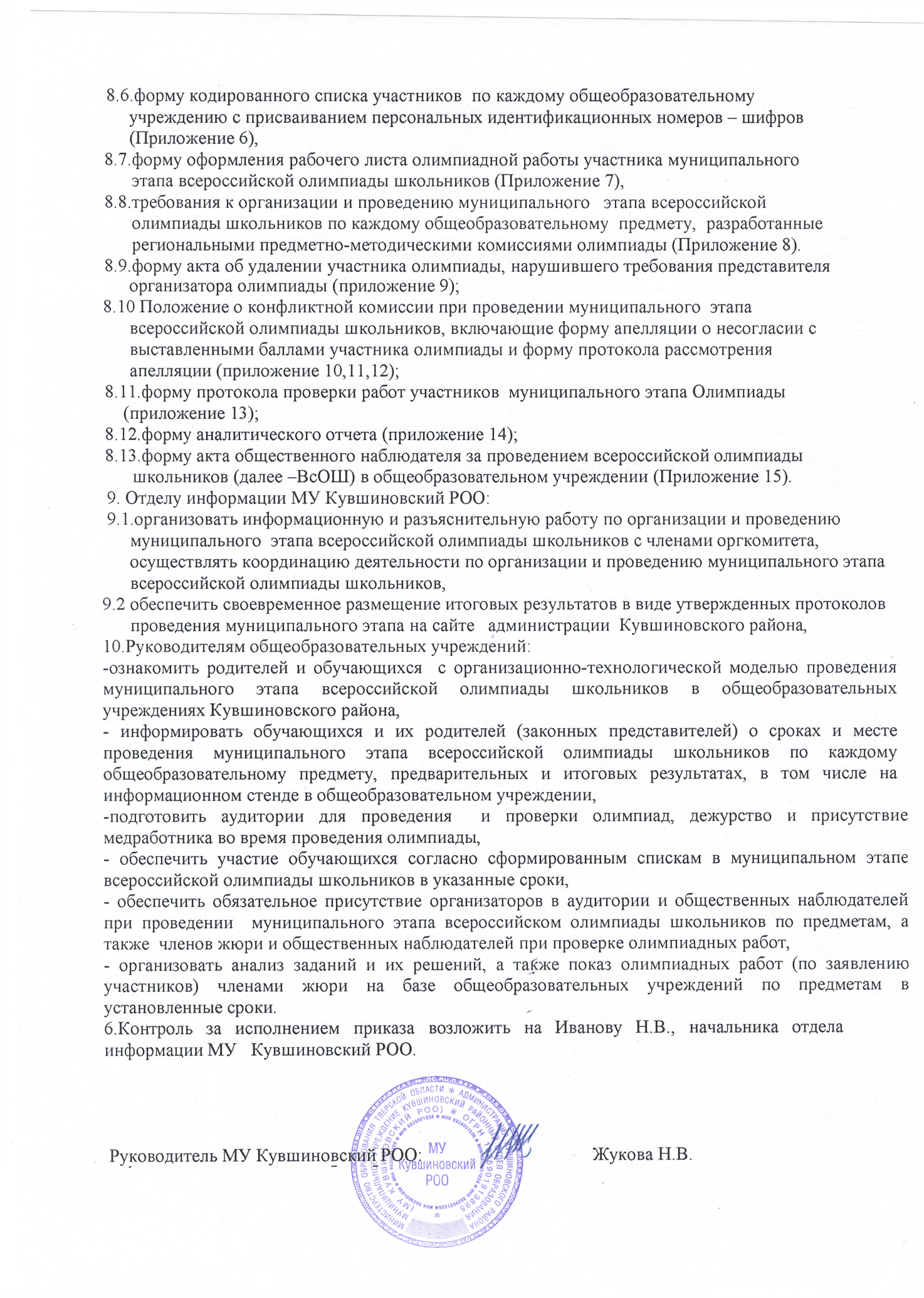 Приложение 1                                    к  приказу  МУ Кувшиновский РООот 07.11.2022г.  № 176 Состав  оргкомитета  муниципального этапа всероссийской олимпиады школьников в 2022-2023 уч.г.Председатель  -  Ногаева О.С. заместитель руководителя МУ Кувшиновский РОО   Секретарь  -       Иванова Н.В.начальник отдела информации  МУ Кувшиновский РООЧлены:Петрова С.А.  зам. директора по УВР   МОУ КСОШ№1Торопова Т.Н. зам. директора по УВР МОУ КСОШ№2Антонова Н.Р. зам. директора по УВР МОУ Прямухинской СОШСмирнова Ю.А.,заведующий структурным подразделением МОУ КСОШ№2- классы,    расположеные в с ЗаовражьеСидорннкова Е.А. . зам. директора по УВР  МОУ  Сокольнической  ООШВершинская К.А. зам. директора по УВР  МОУТысяцкой ООШПриложение 2                                    к  приказу  МУ Кувшиновский РООот 07.11.2022г.  № 176 График  проведения  муниципального этапа всероссийской олимпиады школьников в Кувшиновском районе в 2021 – 2022 учебном годуНачало олимпиад –10.00 часовПриложение 3                                     к  приказу  МУ Кувшиновский РООот 07.11.2022г.  № 176  Состав членов  жюри и апелляционных комиссий муниципального этапа всероссийской олимпиады школьников в Кувшиновском районе в 2021 – 2022 учебном году.Приложение 4                                     к  приказу  МУ Кувшиновский РООот 07.11.2022г.  № 176  Состав организаторов в аудиториях  и общественных наблюдателей по  проведению муниципального этапа всероссийской олимпиады школьников по предметам в  Кувшиновском районе в 2022– 2023 учебном годуПриложение 4                                     к  приказу  МУ Кувшиновский РООот 07.11.2022г.  № 176  Квота победителей и призеров муниципального этапа всероссийской олимпиады школьников в  Кувшиновском районе в 2022– 2023 учебном годуОдин  победитель  по каждому предмету в каждом классе. Возможно два и более победителя, если одинаковое наибольшее количество баллов набрано несколькими участниками.Призёры:2 – место - один призёр по каждому предмету в каждом классе. Возможно два и более призёра, если одинаковое наибольшее количество баллов набрано несколькими участниками.3 -место – один призёр по каждому предмету в каждом классе. Возможно два и более призёра, если одинаковое наибольшее количество баллов набрано несколькими участниками.Определение победителей и призеров.Победителями признаются участники, набравшие наибольшее количество баллов, при условии, что количество набранных ими баллов от 60%  от максимально возможных баллов. По каждому предмету в каждом классе  победителем признается лишь участник с наибольшим количеством баллов. Два и более победителя возможно, если одинаковое наибольшее количество баллов набрано нескольким участниками.В случае, когда все участники набрали половину или менее половины максимально возможных баллов, победители не определяются.   Призерами могут быть участники, набравшие  от  55% от  максимального числа баллов, следующие в рейтинговом списке за победителями в пределах установленной квоты.  Два и более  призера возможно, если одинаковое наибольшее количество баллов набрано нескольким участниками.В случае, когда все участники набрали половину или менее половины максимально возможных баллов, призёры не определяются.  Приложение 6                                     к  приказу  МУ Кувшиновский РООот 07.11.2022г.  № 176   Список участников муниципального  этапа всероссийской олимпиады школьников  Кувшиновского района в 2022-2023 учебном годуПредмет______________________                                              Дата проведения________________Приложение  7                                    к  приказу  МУ Кувшиновский РООот 09.11.2021г.  № 203Образец оформления титульного листаписьменной работы участника муниципального этапа всероссийской олимпиады школьников Муниципальный  этап всероссийской олимпиады школьников  в 2022-2023уч.г.                                                                    по __________________(предмет)         класс ___                                                                                           №_____                                                                                                                      Место для шифра        МОУ_________________________________________________________                                                                                                                ( школа)                       _____________________________________________________________________________                                                                                                                                                     ( Ф.И)                         ____________________________________________________________________                                                                                                              ( ФИО учителя – наставника (полностью, в именительном падеже)Приложение  9                                    к  приказу  МУ Кувшиновский РООот 07.11.2022г.  № 176    Акт об удалении участника за нарушение установленного порядка проведения муниципального этапа всероссийской олимпиады школьников Место проведения________________________________________________________________Дата проведения_________________________________________________________________Предмет________________________________________________________________________Время начала олимпиады__________________________________________________________Время окончания олимпиады_______________________________________________________Дата и время удаления с олимпиады:_______________ 2022г. _____часов______минутМы, нижеподписавшиеся: ________________________________________________________________________________________________________________________________________________________________________________________________________________________                                                                (фамилия, имя, отчество)составили настоящий акт о том, что _________________________________________________                                                                                     (фамилия, имя, отчество удаляемого)________________________________________________________________________________                                                                      (место учебы, класс)во время проведения олимпиады  нарушил(а)_________________________________________________________________________________________________________________________________________________________________________________________________________________________________________________________________________________________                                                                    (указать нарушение)С актом об удалении с олимпиады ознакомлен(а):_____________________________________________________________________________________________________________________                                  (фамилия, имя, отчество лица, нарушившего порядок проведения)Подписи лиц, составивших акт об удалении с олимпиады:Член Оргкомитета________________________________________________________________                                              Ф.И.О.                                                                                                              ПодписьПредседатель жюри:______________________________________________________________                                          Ф.И.О.                                                                                                                Подпись Организатор:            _____________________________________________________________                                                                     Ф.И.О                                                                                                                 Подпись                                                                                .                                                           Приложение  10                                    к  приказу  МУ Кувшиновский РООот 07.11.2022г.  № 176   Положение
о конфликтной комиссии по проведению муниципального этапа Всероссийской олимпиады школьников в  2022-2023уч.г.I. Общие положения1. Конфликтная комиссия при проведении муниципального этапа олимпиады создается для решения спорных вопросов, возникших при проведении олимпиады и по результатам оценивания работ участников.2. Конфликтная комиссия состоит из членов предметных жюри муниципального этапа всероссийской олимпиады школьников.3. Конфликтная комиссия в своей деятельности руководствуется Порядком проведения всероссийской олимпиады школьников, утвержденным приказом Министерства просвещения Российской Федерации от 27 ноября 2020 года № 678, организационно-технологической моделью проведения муниципального этапа всероссийской олимпиады школьников в общеобразовательных учреждениях Кувшиновского района, утвержденной приказом  МУ Кувшиновский РОО от 07.11.2022 №175.4. Комиссия рассматривает конфликтные ситуации, связанные с оцениванием работ участников олимпиады.II. Конфликтная комиссия имеет право:принимать к рассмотрению заявления на апелляцию любого участника муниципального этапа    всероссийской олимпиады школьников;2. принять решение об отклонении апелляции и сохранении выставленных баллов или об удовлетворении апелляции и корректировке баллов (решение принимается в течение трех дней с момента поступления заявления на апелляцию).III. Члены конфликтной комиссии обязаны:1.присутствовать на заседаниях комиссии по рассмотрению заявлений на апелляцию;2.принимать активное участие в рассмотрении поданных заявлений;3. принимать решение по заявленному вопросу открытым голосованием (решение считается принятым, если за него проголосовало большинство членов комиссии);4.принимать решение своевременно, если не оговорены дополнительные сроки рассмотрения заявления;5.давать обоснованный ответ заявителю в устной или письменной форме в соответствии с пожеланием заявителя.IV. Организация деятельности конфликтной комиссии1.Рассмотрение апелляции проводится очно с участием самого заявителя с использованием видеофиксации.2.Заседание конфликтной комиссии оформляется протоколом.Приложение  11                                    к  приказу  МУ Кувшиновский РОО от 07.11.2022г.  № 176   Заявление участника муниципального этапа всероссийской олимпиады школьников на апелляциюПредседателю жюри муниципального этапа всероссийской олимпиады школьников                                                                                          по _______________________________                                                                                                          от ученика ____________класса________________________________________________________________________________(полное название МОУ)________________________________________________________________________________(фамилия, имя, отчество)ЗаявлениеПрошу Вас пересмотреть мою работу в________________________________________ (указывается олимпиадное задание), так как я не согласен с выставленными мне баллами. (Участник олимпиады далее обосновывает свое заявление.)___________________________________________________________________________________________________________________________________________________________________________________________________________________________________________________________________________________________________________________________________________________________________________________________________________________________________________________________________________________________Дата____________________                                                      Подпись______________________Приложение  12                                    к  приказу  МУ Кувшиновский РООот 07.11.2022г.  № 176   Протокол № ____рассмотрения апелляции участника муниципального этапа всероссийской олимпиады школьников по _____________________________________(Ф.И.О. полностью)_______________________________________________________________,Ученика _______ класса ______________________________________________________(полное название МОУ)Место проведения ________________________________________________________________(субъект Федерации, город/село)Дата и время ________________________________________________Присутствуют:_________________________________________________________________________________________________________________________________________________________________________________________________________________________________________Члены Жюри: (указываются Ф.И.О. полностью).Краткая запись разъяснений членов Жюри (по сути апелляции) _______________________________________________________________________________________________________________________________________________________________________________________________________________________________________________________________________________________________________________________________________Результат апелляции:1) балл, выставленный участнику олимпиады, оставлен без изменения;2) балла, выставленный участнику олимпиады, изменен на _____________.С результатом апелляции согласен (не согласен) ________ (подпись заявителя).Член жюри__________________________________________________      _________________                                                     Ф.И.О.                                                                                                       ПодписьЧлен жюри__________________________________________________      _________________                                                      Ф.И.О.                                                                                                       ПодписьЧлен жюри__________________________________________________      _________________                                            Ф.И.О.                                                                                                        ПодписьПриложение  13                                    к  приказу  МУ Кувшиновский РООот 07.11.2022г.  № 176   ПРОТОКОЛ  №__МУНИЦИПАЛЬНОГО  ЭТАПА ОЛИМПИАДЫ                                   по_______________________________________________(предмет)класс_______                                                                                       _______________2022 годаРешение жюри олимпиады по _______________________Назначенным приказом МУ Кувшиновский РОО   от 07.11.2022г.  № 176   «О проведении муниципального  этапа всероссийской олимпиады   школьников в Кувшиновском районе 2022-2023 учебном году»                                                               1. Утвердить количество баллов, набранных участниками олимпиады                                                                                                             Максимальный балл_____________2. Утвердить список  победителей муниципального этапа всероссийской олимпиады школьников в 2022-2023 уч.г.3. Утвердить список  призеров муниципального этапа всероссийской олимпиады школьников в 2022-2023 уч.г.Председатель жюри:____________________________________________________________Члены жюри:__________________________________________________________________                        _________________________________________________________________                        _________________________________________________________________Приложение  14                                    к  приказу  МУ Кувшиновский РООот 07.11.2022г.  № 176   Аналитический отчет жюри о результатах выполнения олимпиадных заданий муниципального этапа всероссийской олимпиады школьников в 2022-2023 учебном году                  по  ________                                             ___________________2022гКоличество участников олимпиады по классам:Количество победителей и призеров по итогам проведения  муниципального этапа олимпиадыЗадания, не вызвавшие у  участников муниципального этапа олимпиады особых затруднений:7класс __________________________________________________________________8класс __________________________________________________________________9класс __________________________________________________________________10класс __________________________________________________________________11класс __________________________________________________________________Задания, вызвавшие у участников муниципального этапа олимпиады особые затруднения:7класс __________________________________________________________________8класс __________________________________________________________________9класс __________________________________________________________________10класс __________________________________________________________________11класс __________________________________________________________________Пожелания  и предложения членов жюри по итогам олимпиады:________________________________________________________________________________________________________________________________________________________________________________________________________________________________________________Председатель Жюри__________________________________________________________          Члены Жюри  _________________________________________________________________   Приложение  15                                    к  приказу  МУ Кувшиновский РОО                                                                        от 07.11.2022г.  № 176                                             Актобщественного наблюдателя за проведением муниципального этапа всероссийской олимпиады школьников (далее –ВсОШ) в Кувшиновском районе_____________________________________________________________________(наименование образовательной организации)ФИО наблюдателя, категория (специалист Отдела образования, родитель и пр.)Дата проведения ВсОШ _____________Предмет_________________________Количество участников ВсОШ _________ФИО ответственного в аудитории____________________________________Регистрация Нарушений на этапе регистрации при проведении ВсОШ не выявлено                 Выявлены нарушения (перечислить): _____________________________________________________________________________________________________________________________________________________________________________________________________________________________________________________________________Подготовка к проведению ВсОШ Нарушений на этапе подготовки к проведению ВсОШ не выявлено                 Выявлены нарушения (перечислить): _____________________________________________________________________________________________________________________________________________________________________________________________________________________________________________________________________Выполнение участниками олимпиадных заданийНарушений на этапе выполнения участниками олимпиадных заданий ВсОШ не выявлено                 Выявлены нарушения (перечислить): _____________________________________________________________________________________________________________________________________________________________________________________________________________________________________________________________________IV. Проверка  олимпиадных работНарушений на этапе проверки олимпиадных работ не выявлено                 Выявлены нарушения (перечислить): _____________________________________________________________________________________________________________________________________________________________________________________________________________________________________________________________________Комментарии по итогам общественного наблюдения в ОО:______________________________________________________________________________________________________________________________________________________________________________Общественный наблюдатель_________________/ __________________________               Подпись                                             ФИОДата составления акта:_______________________________№Дата проведения олимпиадыПредметКлассПолное наименование образовательного учреждения114 ноябряМатематика7-11Муниципальное  общеобразовательное учреждение «Кувшиновская  средняя общеобразовательная школа №2»217 ноябряЭкология7-11Муниципальное  общеобразовательное учреждение «Кувшиновская  средняя общеобразовательная школа №2»318 ноябряРусский язык7-11Муниципальное  общеобразовательное учреждение «Кувшиновская  средняя общеобразовательная школа №2» 421 ноябряИстория7-11Муниципальное  общеобразовательное учреждение «Кувшиновская  средняя общеобразовательная школа №2»523 ноябряБиология7-11Муниципальное  общеобразовательное учреждение «Кувшиновская  средняя общеобразовательная школа №2»624 ноябряАнглийский язык7-11Муниципальное  общеобразовательное учреждение «Кувшиновская  средняя общеобразовательная школа №2»725 ноябряФранцузский язык7-11Муниципальное  общеобразовательное учреждение «Кувшиновская  средняя общеобразовательная школа №2»828 ноябряНемецкий язык7-11Муниципальное  общеобразовательное учреждение «Кувшиновская  средняя общеобразовательная школа №2»929 ноябряФизическая культура7-11Муниципальное  общеобразовательное учреждение  Кувшиновская  средняя общеобразовательная школа №1102 декабряХимия8-11Муниципальное  общеобразовательное учреждение «Кувшиновская  средняя общеобразовательная школа №2»115 декабряГеография7-11Муниципальное  общеобразовательное учреждение «Кувшиновская  средняя общеобразовательная школа №2»12  6 декабряФизика7-11Муниципальное  общеобразовательное учреждение «Кувшиновская  средняя общеобразовательная школа №2»138 декабряОбществознание 7-11Муниципальное  общеобразовательное учреждение «Кувшиновская  средняя общеобразовательная школа №2»1412 декабряИнформатика и ИКТМуниципальное  общеобразовательное учреждение «Кувшиновская  средняя общеобразовательная школа №2»1515 декабряТехнология7-11Муниципальное  общеобразовательное учреждение «Кувшиновская  средняя общеобразовательная школа №2»1619 декабряЛитература7-11Муниципальное  общеобразовательное учреждение «Кувшиновская  средняя общеобразовательная школа №2»1721декабряОБЖ8-11Муниципальное  общеобразовательное учреждение «Кувшиновская  средняя общеобразовательная школа №2»предметпредседатель         Члены жюрианглийский язык французский язык немецкий языкОлисова И.В., руководитель МО, учитель МОУ КСОШ №2Макарова С.Б., учитель МОУ КСОШ№1Лебедева С.Н. учитель МОУ КСОШ№1Волкова Е.Ю. учитель МОУ КСОШ№1 Старикова Е.Е учитель МОУ КСОШ№2 Рябова С.Ю., учитель МОУ КСОШ№1  Вершинская К.А.,учитель МОУ Тысяцкая ООШФизика Бакулева Е.Л., руководитель МО, учитель МОУ КСОШ №2 Смирнова Н.И. учитель МОУ КСОШ№1Бакулев О.В., учитель МОУ КСОШ№1Литература,  русский язык Черненко С.В.руководитель МО, учитель МОУ КСОШ №1Болтова Г.Г., учитель МОУ КСОШ№1Четверикова Т.С учитель МОУ КСОШ№1 Иванова И.С.,учитель МОУ КСОШ№2Арутюнова Н.В. учитель МОУ КСОШ№2Черненок М.Ю., учитель МОУ Прямухинской СОШгеографияТюрина Л.В. руководитель МО, учитель МОУ КСОШ №1 Ельчанина В.Ф  учитель МОУ КСОШ№2Гончарова Е.В.учитель МОУ Прямухинская СОШматематикаТоропова Т.Н. руководитель МО, учитель МОУ КСОШ №2Мхитарян Н.Ю., учитель МОУ КСОШ№1Смирнова В.Г. учитель МОУ КСОШ№2Весельская С.С. учитель МОУ КСОШ№2основы безопасности  жизнедеятельности  Смирнова Е.Ю. руководитель МО, учитель МОУ КСОШ№2 Бакулев О.В, учитель  МОУ КСОШ№1  Копосова А.П.,учитель Прямухинской СОШ Костровская Т.Н., учитель КСОШ№2Синицын А.Б., учитель МОУ Тысяцкая ООШобществознание история,       Русакова И.В. руководитель МО, учитель МОУ КСОШ №1Антонова Н.Р.учитель МОУ Прямухинская СОШГолубева Н.С., учитель МОУ КСОШ№2Синицын А.Б.учитель МОУ Тысяцкая ООШбиология экологияхимияКокина О.С. руководитель МО, учитель МОУ КСОШ №2Шептуха И.Н., учитель  МОУ Сокольническая ООШИванова Л.А., учитель МОУ Тысяцкой ООШ Овсянникова А.Е.,учитель КСОШ№1Маркова Л.Н.технология Антонов С.Н., руководитель МО, учитель МОУ  Прямухинской СОШСавин Н.Б., учитель КСОШ№1Успенская В.А.,учитель МОУ КСОШ№1физическая культура Смирнова Е.Ю., учитель МОУ КСОШ№2 Новикова Н.А.,учитель МОУ КСОШ№1Куров Д.И. учитель МОУ КСОШ№1Рудевич  В.И. учитель МОУ Прямухинской СОШинформатика и ИКТОрлов В.С., руководитель МО, учитель МОУ КСОШ№2Голубева Н.С., учитель МОУ КСОШ №2Успенская В.А., учитель МОУ КСОШ№1№ п/ппредметОрганизатор в аудиторииОбщественный наблюдатель1МатематикаКолотухина И.АДмитриева Е.Б.2ЭкологияКолотухина И.АБолокан Т3Русский язык  Мистрова Н.Ю. Новоселова И.Ю.4ИсторияКолотухина И.А  Дмитриева Е.Б.5БиологияСтуканова С.А.Новоселова И.Ю.6Английский языкКолотухина И.ААкимова Ю.А.7Французский языкКолотухина И.АБолокан Т8Немецкий язык Мистрова Н.Ю.Новоселова И.Ю.9Физическая культураИванова Е.В., Протихина Т.А.  Дмитриева Е.Б.10ХимияКолотухина И.АНовоселова И.Ю. 11География Протихина Т.А.  Акимова Ю.А.12ФизикаКолотухина И.А Болокан Т13Обществознание  Мистрова Н.Ю.Дмитриева Е.Б.  14Информатика и ИКТКолотухина И.ААкимова Ю.А.15Технология   Колотухина И.АБолокан Т16ОБЖМистрова Н.ЮКовалева О.С.17Литература  Колотухина И.ААкимова Ю.А.№ п/п - Шифр (идентификационный номер)Фамилия,имя,отчество Школа7 классФИО ученикашкола№  задания количество балловСумма баллов% выполнения задания1ФИ победителяклассшколаФИО учителяФИ призераклассшколаФИО учителя2 место2 место2 место2 место3 место3 место3 место3 место78910 11количество77889910101111Кол-воСредний балл –Средний %Кол-воСредний балл –Средний %Кол-воСредний балл –Средний %Кол-воСредний балл –Средний %Кол-воСредний балл –Средний %ПобедителиПризеры